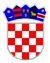 REPUBLIKA HRVATSKAVUKOVARSKO-SRIJEMSKA ŽUPANIJAOPĆINA NEGOSLAVCIOpćinski načelnikKLASA: 100-01/23-01/04URBROJ: 2196-19-01-24-42Negoslavci, 26.02.2024. godine	Na temelju članka 32., stavka 2., točke 2. Statuta Općine Negoslavci (Službeni glasnik Općine Negoslavci broj 01/21 i 7/23) Općinski načelnik Općine Negoslavci dana 26.02.2024. godine donosiO  D  L  U  K  Uo imenovanju povjerenstva za provedbu javnog pozivaČlanak 1.Za provedbu Javnog poziva za prijem u radni odnos određeno vrijeme u projektu „Zaželi-Negoslavci-faza IV“ – radnica radnik/ca za pružanje usluge potpore i podrške imenuje se Povjerenstvo za provedbu javnog poziva (dalje: Povjerenstvo) u sljedećem sastavu.1.Marina Stojnović, predsjednica2. Sanja Sredojević, članica3. Bojan Latinović, članČlanak 2.Povjerenstvo se zadužuje da obavi sljedeće poslove:utvrdi koje su prijave na poziv pravodobne i potpune,utvrdi listu kandidata prijavljenih na poziv koji ispunjavaju formalne uvjete propisane pozivom i obavi intervju sa istima,podnese Općinskom načelniku izvješće o provedenom postupku, uz koje prilaže Zapisnik sa obavljenog intervjua, a na osnovu kojeg općinski načelnik donosi Odluku o odabiru kandidata.Članak 3.Ova Odluka stupa na snagu danom donošenja, a objavit će se na web stranici OpćineNegoslavci.OPĆINSKI NAČELNIKDušan Jeckov